Matica slovenskáObec BottovoGemersko-malohontské osvetové stredisko Rimavská Sobota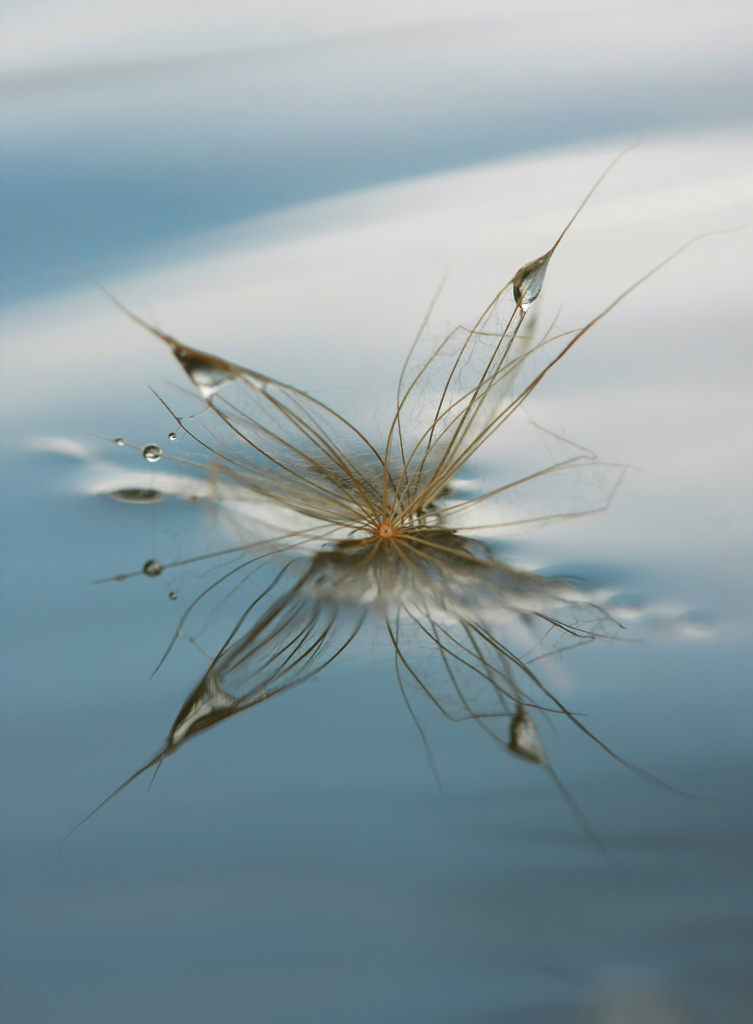 KEĎ PADNE SEMIENKO...16. septembra 2017 v Kultúrnom dome v Bottove 18,00 93. výročie vzniku divadla v Bottove19,00Piesne na teraz – Hlboké slovo z HlbokéhoLiterárno-hudobná kompozícia k 200. výročiu narodenia Jozefa Miloslava Hurbanav podaní Juraja Sarvaša a Danubius Octet SingersSprievodné podujatie: Výstava „DIVADELNÉ SPOMIENKY“Vstupné: 2 Eur (od 15 rokov)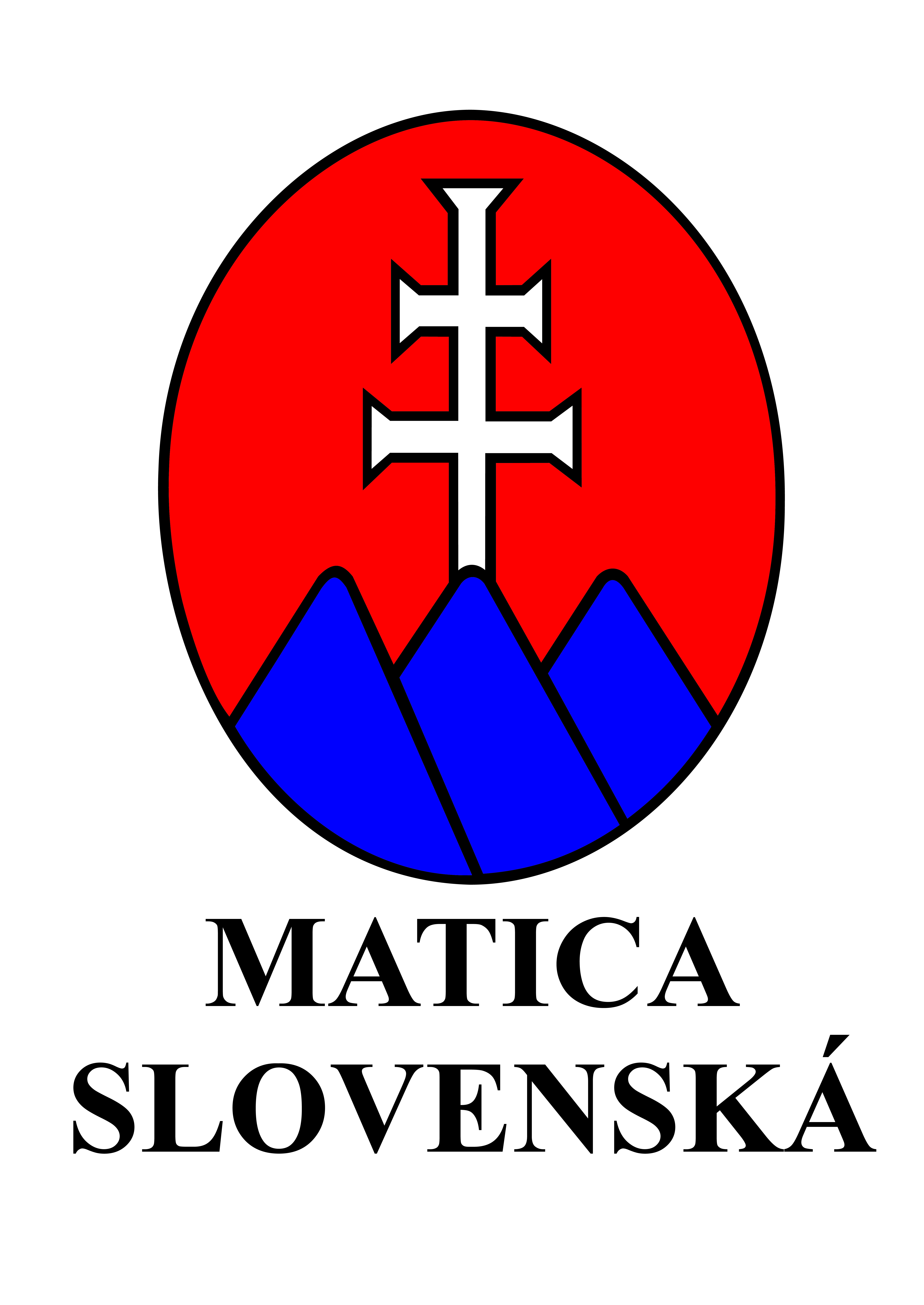 